つ　く　ば　市　未　来　共　創　プ　ロ　ジ　ェ　ク　ト企　画　提　案　書令和　年　月　日つくば市長　殿（政策イノベーション部科学技術振興課扱い）所　 在 　地　商号又は名称　代表者氏名　　　　　　　つくば市未来共創プロジェクトに応募するため、別添のとおり関係書類を提出します。１　提案名　２　提案者情報［企画提案書記載にあたっての留意事項］・各項目について、簡潔に記載ください。必要に応じて図等を入れてください。　・記載枠が足りない場合は、適宜、拡張できることとします。　・なお、必要に応じて、本様式の補足資料を別途添付してください。　　（補足資料の例：提案する実証実験に関する既存の説明資料や企画提案資料等）１　未来技術及びサービス等の内容２　つくば市の課題及び解決策　本実証実験で、つくば市のどのような課題に対し、未来技術を活用してどのように課題を解決するのか、また、どのような未来社会の実現に貢献するか記載してください。２　実証実験内容の位置づけ　今回の実証実験の提案内容が、「未来構想・第２期つくば市戦略プラン」の個別計画においてどこに位置づくのか、図１の未来構想・戦略プランの合体構成から適するものを選び、示してください。位置づけとしてふさわしいものがない場合は、「その他」欄にその詳細を記載してください。３　つくば市で行いたい実証実験の内容１に記載したつくば市の未来像の実現に向けて、どのような実証実験を行うのか、具体的な計画を記載してください。実証実験を実施したい場所、必要なモニター、実施期間・回数、実施体制（組織、スタッフ、役割分担）等を具体的に記載してください。４　実証実験で検証したい内容　　３に記載した実証実験で検証したい内容を記載してください。５　市に求める支援　３で記載した実証実験を行うために、具体的にどのような支援を求めるのか記載してください。６　製品・サービス等の開発スケジュール実用化までのスケジュールを示し、提案時点の製品・サービスなどの開発の進捗状況（研究レベル、試作段階（プロトタイプ）、製品化段階など）や開発上の課題等について記載してください。また、今回の実証実験は、どの時点を対象とするのかを明確にしてください。７　実証実験の成果目標と今後の展開実証実験の実施により、どのような成果を目標とするのか、また、次のステップとして今後どのような展開を考えているのか。６製品・サービスなどの開発のスケジュールとの整合性を踏まえて記載してください。８　想定されるリスクと安全対策　３に記載した実証実験を行う上で、想定されるリスクと安全対策について記載してください。９　その他（任意）　実証実験を通じて、将来的に社会実装が想定される製品・サービス等が想定しているマーケットや社会実装に向けて障壁となる記載など、必要に応じて記入ください。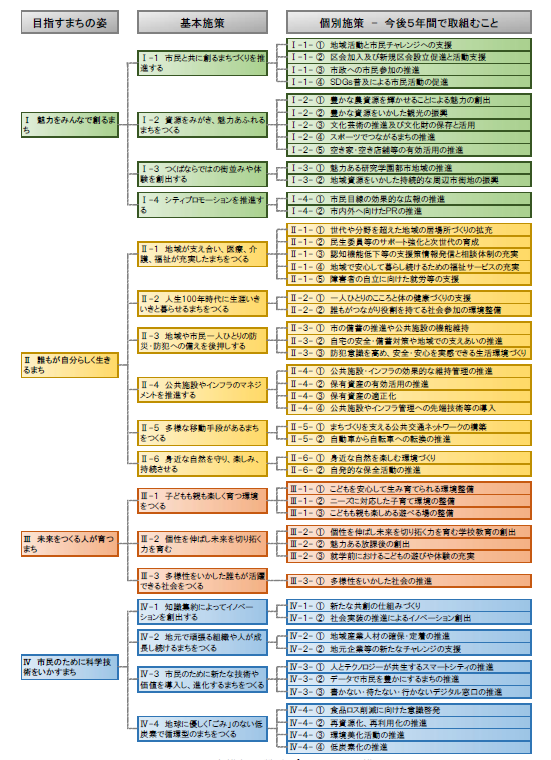 会社/機関/組織/学校名
※個人事業主の場合は個人名提案代表者名　※役職も記載所在地※移転予定があれば記載〒設立年月日※和暦及び西暦を記載和暦　　年（西暦　　年）　　月　　日担当者氏名※所属や役職も記載連絡先（電話番号）連絡先（メールアドレス）【未来技術・サービス等の内容】・本実証実験の核となる未来技術を記載してください。※未来技術の例：AI・自動運転・ドローン・ビックデータ・サイバーセキュリティ・IoT・ネットワーク・コンピューティング・ロボティクス等・上記に記載した未来の技術を用いたサービス・製品内容について、具体的に記載してください。【つくば市の課題・未来技術を活用した解決方法】・解決したい本市の課題を記載してください。・未来技術を活用して、どのように本市の課題を解決するのか記載してください。【目指す未来社会像】・どのような未来社会の実現に貢献するか記載してください。位置づけ例　Ⅳ―３－①　人とテクノロジーが共生するスマートシティの推進その他